ЧЕРКАСЬКА ОБЛАСНА РАДАГОЛОВАР О З П О Р Я Д Ж Е Н Н Я10.04.2024                                                                                         № 99-рПро внесення змін до розпорядження голови обласної ради від 01.08.2022 № 192-рВідповідно до статті 55 Закону України «Про місцеве самоврядування              в Україні»:1. Внести до розпорядження голови обласної ради від 01.08.2022 № 192-р «Про визначення матеріально відповідальних осіб» (із змінами) (далі – розпорядження) зміни, виклавши підпункт 4 пункту 1 розпорядження в такій редакції:«4) РАКА Олексія, головного спеціаліста сектору з питань інформатизації та цифрового розвитку виконавчого апарату обласної ради, за комп’ютерну               та офісну техніку та укласти з ним договір про повну індивідуальну матеріальну відповідальність.».2. Начальнику фінансово-господарського відділу, головному бухгалтеру виконавчого апарату обласної ради Янишпільській Вікторії внести відповідні зміни до Положення про облікову політику та організацію бухгалтерського обліку у Черкаській обласній раді, затвердженого розпорядженням голови обласної ради від 14.05.2021 № 124-р (зі змінами). 3. Управлінню юридичного забезпечення та роботи з персоналом виконавчого апарату обласної ради внести відповідні зміни до посадової інструкції Рака Олексія.4. Контроль за виконанням розпорядження залишаю за собою.Голова	Анатолій ПІДГОРНИЙ      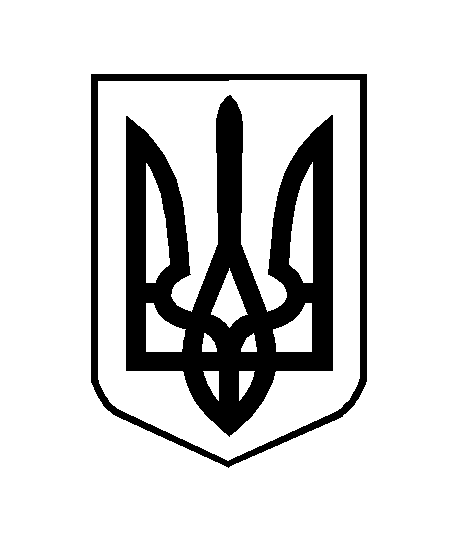 